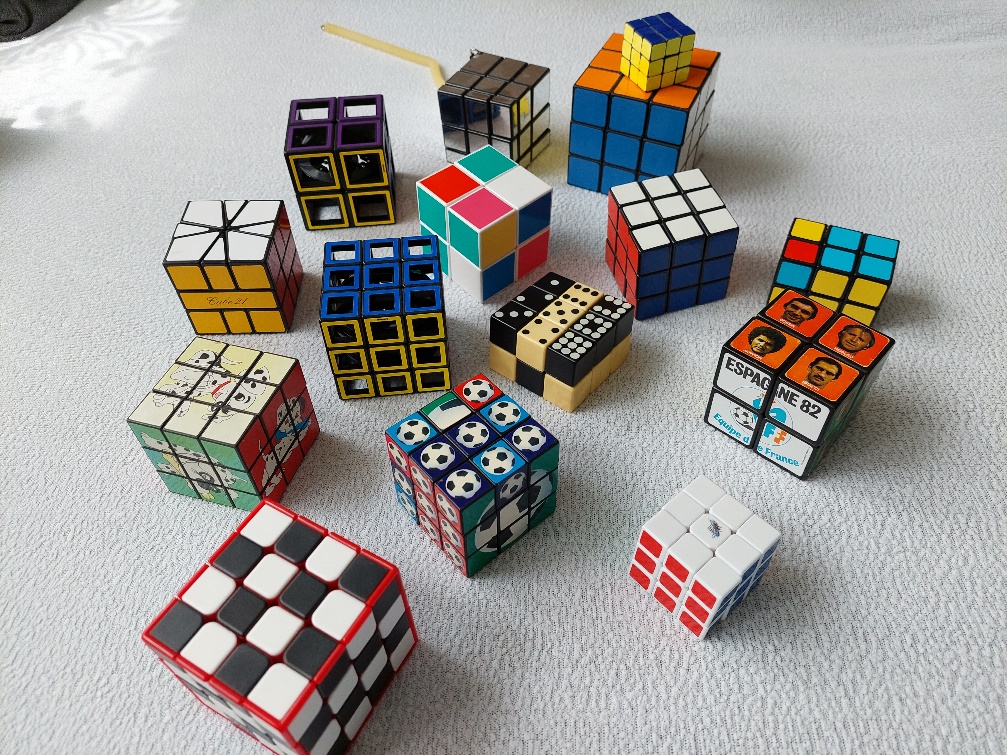 XIX. MEZINÁRODNÍ VÝSTAVAvýrobců a sběratelů hlavolamů a jiných kuriozitNEDĚLE 3. října 2021 od 9.00 do 16.00 hodinsál KD VětřkoviceMáte jedinečnou příležitost vidět špičkové hlavolamy celého světa, některé zhotovené 3D tiskem , budete svědky světových premiér hlavolamů, deskových her, některé si na místě můžete vyzkoušet či zakoupit. Shlédnete sbírky z jiných zajímavých oborů - historické pohlednice z regionu, podpisy významných osobností, pivní tácky, výrobce ozdobných gratulací,  foukání skla pro děti, numismatiku a ukázky starých řemesel – zpracování vlny, dřevořezbářství, výroba dřevěných hraček, workshop pro děti, výrobu krajek, čeká Vás také překvapení přímo v sále! Dokonce si můžete sami složit hlavolam Covid 19 !!!Přijďte či přijeďte strávit svůj volný časv příjemném prostředí našeho kulturního domu!!!KDO SI HRAJE, NEZLOBÍ A NESTÁRNE!!! 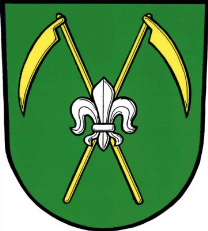 Hlavolamů fanoušku, nezapomeň na roušku !!!